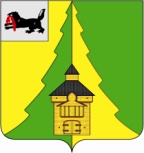 Российская Федерация	Иркутская область	             Нижнеилимский муниципальный район	АДМИНИСТРАЦИЯПОСТАНОВЛЕНИЕОт 29.02.2016 г.№103г. Железногорск-Илимский«О внесении изменений в Положениео межведомственной комиссии по оценкеи признанию помещений жилыми помещениями,жилых помещений пригодными (непригодными)для проживания и  многоквартирных домоваварийными и подлежащими сносу илиреконструкции, расположенных  на межселеннойтерритории Нижнеилимского муниципальногорайона, утвержденное постановлениеадминистрации Нижнеилимского муниципальногорайона от 20.12. 2012 года № 1687».	Руководствуясь постановлением Правительство РФ от 8 апреля 2013г. №311 «О внесении изменений в Положение о признании помещения жилым помещением, жилого помещения непригодным для проживания и многоквартирного дома аварийным и подлежащим сносу или реконструкции», постановлением Правительства РФ от 25 марта 2015 г. №269 «О внесении изменений в Положение о признании помещения жилым помещением, жилого помещения непригодным для проживания и многоквартирного дома аварийным и подлежащим сносу или реконструкции», Уставом муниципального образования «Нижнеилимский район», администрация Нижнеилимского муниципального района                                              ПОСТАНОВЛЯЕТ:	1.Пункт 4.1. Положения о межведомственной комиссии по оценке ипризнанию помещений жилыми помещениями, жилых помещений пригодными (непригодными) для проживания и  многоквартирных домоваварийными и подлежащими сносу или реконструкции,  расположенных  намежселенной территории Нижнеилимского муниципального района, утвержденное постановление администрации Нижнеилимского муниципального района от 20.12. 2012 года № 1687 (далее - Положение) читать в следующей редакции: «4.1. Для рассмотрения вопроса о признании помещения жилым помещением, жилого помещения пригодным (непригодным) для проживания, заявитель либо его законный представитель, предоставляет в Комиссию следующие документы:а)документ, удостоверяющий личность заявителя либо его законного представителя;б)заявление о признании помещения жилым помещением или жилого помещения непригодным для проживания и (или) многоквартирного дома аварийным и подлежащим сносу или реконструкции;в)копии правоустанавливающих документов на жилое помещение, право на которое не зарегистрировано в Едином государственном реестре прав на недвижимое имущество и сделок с ним;г) в отношении нежилого помещения для признания его в дальнейшем жилым помещением - проект реконструкции нежилого помещения;д)заключение специализированной организации, проводившей обследование многоквартирного дома, -в случае постановки вопроса о признании многоквартирного дома аварийным и подлежащим сносу или реконструкции;е)заключение проектно-изыскательской организации по результатам обследования элементов ограждающих и несущих конструкций жилого помещения -в случае, если в соответствии с п.п.3  пункта 2.2 настоящего Положения предоставление такого заключения является необходимым для принятия решения о признании жилого помещения соответствующим (не соответствующим) установленным в настоящем Положении требованиям;ж)заявления, письма, жалобы граждан на неудовлетворительные условия проживания - по усмотрению заявителя.Заявитель вправе представить заявление и прилагаемые к нему документы на бумажном носителе лично или посредством почтового отправления с уведомлением о вручении либо в форме электронных документов с использованием федеральной государственной информационной системы "Единый портал государственных и муниципальных услуг (функций)" (далее - единый портал), регионального портала государственных и муниципальных услуг (при его наличии) или посредством многофункционального центра предоставления государственных и муниципальных услуг.Заявление, подаваемое в форме электронного документа, подписывается заявителем простой электронной подписью, а прилагаемые к нему электронные документы должны быть подписаны должностными лицами органов (организаций), выдавших эти документы, усиленной квалифицированной электронной подписью (если законодательством Российской Федерации для подписания таких документов не установлен иной вид электронной подписи).Заявитель вправе представить в комиссию указанные в пункте 4.2.(2) настоящего Положения документы и информацию по своей инициативе.4.1.(1). В случае если заявителем выступает орган государственного надзора (контроля), указанный орган представляет в комиссию свое заключение, после рассмотрения, которого комиссия предлагает собственнику помещения представить документы, указанные в пункте 4.1. настоящего Положения.4.2.(2). Секретарь комиссии на основании межведомственных запросов с использованием единой системы межведомственного электронного взаимодействия и подключаемых к ней региональных систем межведомственного электронного взаимодействия получает, в том числе в электронной форме:а) сведения из Единого государственного реестра прав на недвижимое имущество и сделок с ним о правах на жилое помещение;б) технический паспорт жилого помещения, а для нежилых помещений - технический план;в) заключения (акты) соответствующих органов государственного надзора (контроля) в случае, если представление указанных документов в соответствии с п.п. 3 пункта 2.2. настоящего Положения признано необходимым для принятия решения о признании жилого помещения соответствующим (не соответствующим) требованиям, установленным в настоящем Положении.4.2.(3). В случае если межведомственной комиссией проводится оценка жилых помещений жилищного фонда Российской Федерации или многоквартирного дома, находящегося в федеральной собственности, секретарь комиссии, не позднее, чем за 20 дней до дня начала работы комиссии обязан в письменной форме посредством почтового отправления с уведомлением о вручении, а также в форме электронного документа с использованием единого портала направить в федеральный орган исполнительной власти Российской Федерации, осуществляющий полномочия собственника в отношении оцениваемого имущества, и правообладателю такого имущества уведомление о дате начала работы комиссии, а также разместить такое уведомление на межведомственном портале по управлению государственной собственностью в информационно-телекоммуникационной сети "Интернет".Федеральный орган исполнительной власти, осуществляющий полномочия собственника в отношении оцениваемого имущества, и правообладатель такого имущества в течение 5 дней со дня получения уведомления о дате начала работы комиссии направляют в комиссию посредством почтового отправления с уведомлением о вручении, а также в форме электронного документа с использованием единого портала информацию о своем представителе, уполномоченном на участие в работе комиссии.В случае если уполномоченные представители не принимали участие в работе комиссии (при условии соблюдения установленного настоящим пунктом порядка уведомления о дате начала работы комиссии), комиссия принимает решение в отсутствие указанных представителей».             2.Пункт 4.8. Положение читать в следующей редакции:«В течение 30 дней с момента регистрации заявления и прилагаемых к нему обосновывающих документов проводится заседание и Комиссия большинством голосов принимает одно из следующих решений: -о соответствии помещения требованиям, предъявляемым к жилому помещению, и его пригодности для проживания;-о выявлении оснований для признания помещения подлежащим капитальному ремонту, реконструкции или перепланировке (при необходимости с технико-экономическим обоснованием) с целью приведения утраченных в процессе эксплуатации характеристик жилого помещения в соответствие с установленными в настоящем Положении требованиями;-о выявлении оснований для признания помещения непригодным для проживания;-о выявлении оснований для признания многоквартирного дома аварийным и подлежащим реконструкции;-о выявлении оснований для признания многоквартирного дома аварийным и подлежащим сносу».3. Абзац девять пункта 4.9. Положения читать в следующей редакции: «Заключение с приложением материалов работы Комиссии в 3-х дневный срок после заседания Комиссии направляются на имя мэра Нижнеилимского муниципального района для принятия решения о дальнейшем использовании помещения. Администрация Нижнеилимского муниципального района в течение 30 дней со дня получения заключения в установленном им порядке принимает решение, и издает распоряжение с указанием о дальнейшем использовании помещения, сроках отселения физических и юридических лиц в случае признания дома аварийным и подлежащим сносу или реконструкции или о признании необходимости проведения ремонтно-восстановительных работ».4. Пункта 4.10. Положения читать в следующей редакции:«Секретарь комиссии в 5-дневный срок со дня издания распоряжения, направляет в письменной или электронной форме с использованием информационно-телекоммуникационных сетей общего пользования, в том числе информационно-телекоммуникационной сети "Интернет", включая единый портал или региональный портал государственных и муниципальных услуг (при его наличии), по 1 экземпляру распоряжения и заключения комиссии заявителю, а также в случае признания жилого помещения непригодным для проживания и многоквартирного дома аварийным и подлежащим сносу или реконструкции - в орган государственного жилищного надзора (муниципального жилищного контроля) по месту нахождения такого помещения или дома».5.Изменить приложение №5 административного регламента и читать в новой редакции.6.Опубликовать данное постановление на официальном сайте Муниципального образования «Нижнеилимский район» и в периодическом издании «Вестник Думы и Администрации Нижнеилимского муниципального района».         7.Контроль за исполнением данного постановления возложить на заместителя мэра Нижнеилимского муниципального района по жилищной политике, градостроительству, энергетике, транспорту и связи  Цвейгарта В.В.Мэр района                                                                             М.С.РомановРассылка: дело-2, ОАиГ-2, юридический отдел, ОСЭР, пресс-служба.Н.Н.Зеленина3-06-52                                                                                                                                                            Приложение №5 к Положениюо межведомственной комиссии по оценкеи признанию помещений жилыми помещениями,жилых помещений пригодными (непригодными)для проживания и  многоквартирных домоваварийными и подлежащими сносу илиреконструкции, расположенных  на межселеннойтерритории Нижнеилимского муниципальногорайона Заключениеоб оценке соответствия помещения (многоквартирного дома)требованиям, установленным в Положении о признании помещенияжилым помещением, жилого помещения непригодным для проживанияи многоквартирного дома аварийным и подлежащимсносу или реконструкции№ ________________________                                                _______________________________________                                                                                                                                           (дата)_________________________________________________________________________________________ (месторасположение помещения, в том числе наименования населенного пункта и улицы,_____________________________________________________________________________________________номера дома и квартиры)    Межведомственная            комиссия,              назначенная____________________________________________________________________________________________, (кем назначена органа местного самоуправления, дата, номер решении   о созыве комиссии)в составе председателя _______________________________________________________________________________________________________________________________________________________________________________________(ф.и.о., занимаемая должность и место работы)и членов комиссии __________________________________________________________________________________________                                                   (ф.и.о., занимаемая должность и место работы)________________________________________________________________________________________________________________________________________________________________________________________                                                  (ф.и.о., занимаемая должность и место работы)при участии приглашенных экспертов _______________________________________________________________________________________________________________________________________________ ___________________________________________________________________________________________________________________________________                                                  (ф.и.о., занимаемая должность и место работы)и приглашенного собственника помещения или уполномоченного им лица____________________________________________________________________________________________          (ф.и.о., занимаемая должность и место работы)по результатам рассмотренных документов ______________________________________________________________________________________________________________________________________________________________________________________                 (приводится перечень документов)и   на  основании акта межведомственной комиссии, составленного по результатам обследования, ________________________________________________________________________________________________________________________________________________________________________________________________________________________________________________________________________________________________________________________________________________________________________  (приводится заключение, взятое из акта обследования (в случае   проведения обследования),  или    указывается, что на основании  решения межведомственной комиссии обследование не проводилось)приняла заключение о _______________________________________________________________________________________________________________________________________________________________________________________________________________________________________________________________________________________________________________________________________________________________________________________________________________________________________________.   (приводится обоснование принятого межведомственной комиссией заключения об оценке соответствия помещения   (многоквартирного дома) требованиям, установленным в Положении  о признании помещения жилым помещением, жилого помещения непригодным для проживания и многоквартирного дома аварийным    и подлежащим сносу или реконструкции)Приложение к заключению:а) перечень рассмотренных документов;б) акт обследования помещения (в случае проведения обследования);в) перечень   других   материалов,   запрошенных  межведомственнойкомиссией;г) особое мнение членов межведомственной комиссии:_________________________________________________________________________________________.Председатель межведомственной комиссии    _____________________                                                           ________________________________         (подпись)                                                                                                   (ф.и.о.)Члены межведомственной комиссии    _____________________                                                         ________________________________         (подпись)                                                                                                   (ф.и.о.)    _____________________                                                           ________________________________         (подпись)                                                                                                    (ф.и.о.)